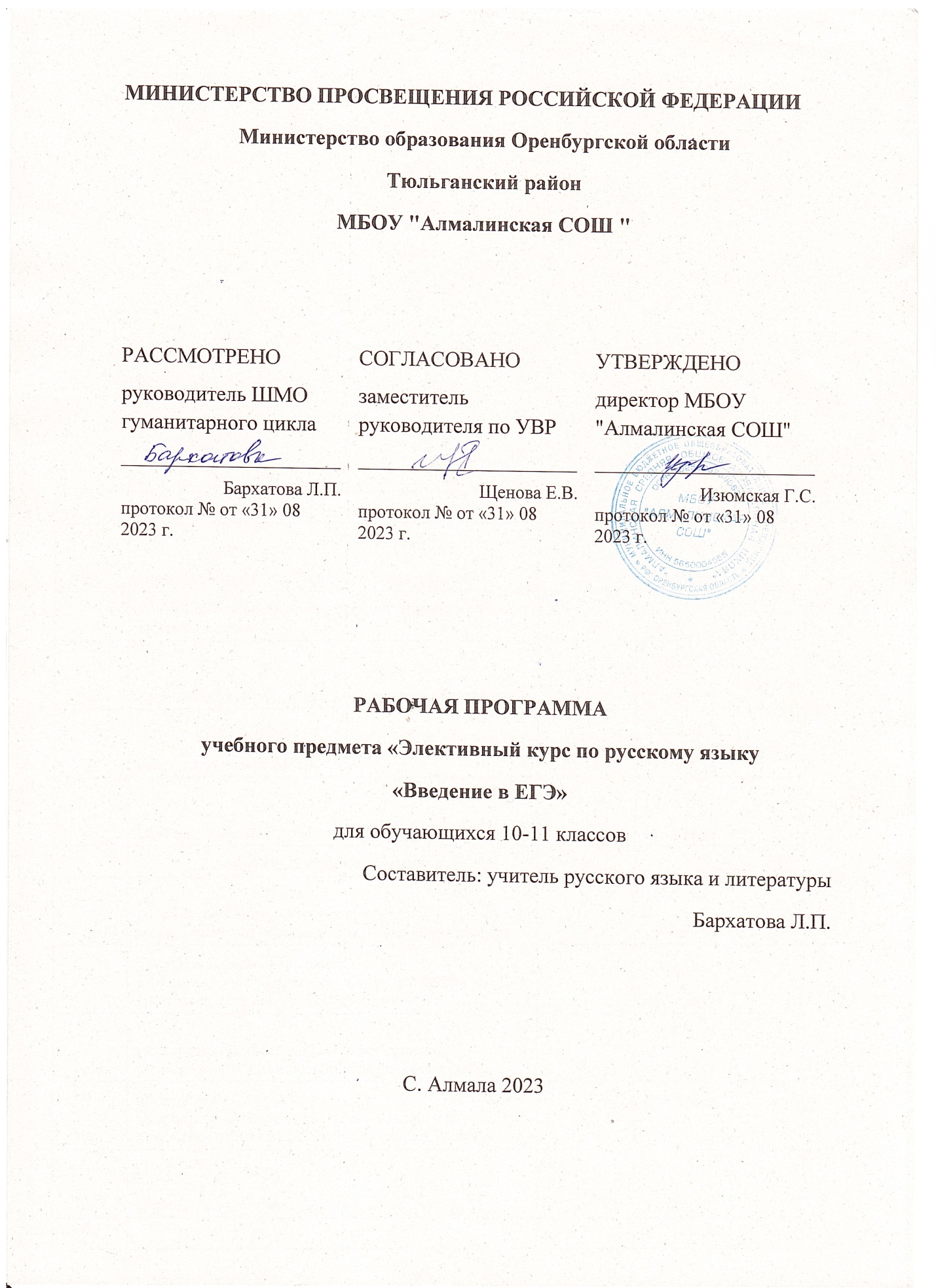 МИНИСТЕРСТВО ПРОСВЕЩЕНИЯ РОССИЙСКОЙ ФЕДЕРАЦИИМинистерство образования Оренбургской областиТюльганский районМБОУ "Алмалинская СОШ "РАБОЧАЯ ПРОГРАММАучебного предмета «Элективный курс по русскому языку «Введение в ЕГЭ»для обучающихся 10-11 классов Составитель: учитель русского языка и литературыБархатова Л.П.С. Алмала 2023Программа элективного курса «Введение в ЕГЭ"ПОЯСНИТЕЛЬНАЯ ЗАПИСКА.           Элективный курс по русскому языку «Введение в ЕГЭ» предназначен для учащихся 10–11 классов и рассчитан на 68 часов.Данный курс учитывает специфику КИМов и носит итоговый характер, Поскольку элективный курс обобщает, закрепляет важнейшие умения, которые должны быть сформированы у выпускников средней школы, он может быть использован в качестве обобщающего учебного курса по русскому языку для учащихся 10-11 классов любого профиля при подготовке к единому государственному экзамену (далее – ЕГЭ). Содержание курса опирается на знания, умения и навыки учащихся старших классов, сформированные в основной школе. Содержание программы предполагает расширение и углубление теоретического материала, позволяющее формирование практических навыков выполнения тестовых заданий на ЕГЭ. Вместе с тем курс даёт выпускникам средней школы целостное представление о богатстве русского языка, помогает использовать в повседневной практике нормативную устную и письменную речь.Актуальность выбора данного элективного предмета обусловлена тем, что новая форма итоговой аттестации – единый государственный экзамен – требует своей технологии выполнения заданий, а значит – своей методики подготовки. Работа с тестами требует постоянного, активного, дифференцированного тренинга.Цель курса – совершенствование приобретенных учащимися знаний, формирование языковой, коммуникативной, лингвистической компетенции, развитие навыков логического мышления, расширение кругозора школьников, воспитание самостоятельности в работе,подготовка старшеклассников к выполнению заданий экзаменационной работы на более высоком качественном уровне, формирование устойчивых практических навыков выполнения тестовых и коммуникативных задач на ЕГЭ, а также использование в повседневной практике нормативной устной и письменной речи.  Задачи курса:изучение нормативных и методических документов по организации и проведению ЕГЭ по русскому языку;овладение основными нормами литературного языка;создание прочной базы языковой грамотности учащихся, формирование умения выполнять все виды языкового анализа;дифференциация освоения алгоритмов выполнения тестовых и коммуникативных задач учащимися с разным уровнем языковой подготовки;обучение старшеклассников осознанному выбору правильных ответов тестовых заданий;освоение стилистического многообразия и практического использования художественно-выразительных средств русского языка;обучение анализу текста, его интерпретации;совершенствование лингвистической компетенции выпускников при выполнении части С экзаменационной работы;развитие речевой культуры.Программа элективного курса рассчитана на два года: 10-й класс – 34 часа в неделю, 11 класс – 34 часа в неделю; всего 68 часов (решением педсовета школы учебный год  для 10-11 классов  составляет 34 недели).      Материал программы предполагает использование его для расширения и углубления содержания учебного предмета «Русский язык» на базовом уровне.Формы изучения курса: групповая и индивидуальная; работа с нормативными документами, с учебными пособиями по подготовке к ЕГЭ, с тестами и текстами, тренинг, практикум, ответы на поставленные вопросы как результат самостоятельного осмысления и решения лингвистических и коммуникативных задач, решение тестов по типу ЕГЭ на заданное время, мини-исследования содержания и языковых средств конкретных текстов, написание сочинений в соответствии с требованиями ЕГЭ, анализ образцов ученических сочинений, тренировочно-диагностические работы, репетиционный ЕГЭ, использование различных каналов поиска информации.     Последовательность освоения содержания предлагаемого курса обусловлена в основном композиционной структурой тестовых и коммуникативных заданий экзаменационной работы и логикой изложения учебного материала в примерной программе изучения русского языка в основной и средней школе.Программа предполагает совершенствование умений и навыков, сформированных содержанием  курса  изучения русского языка в 5-11 классах, акцентируя внимание прежде всего на развитии умений и навыков выполнения  заданий повышенной и высокой трудности.  Ожидаемые результаты: в результате изучения курса учащиеся должнызнать / пониматьсмысл понятий: речевая ситуация и ее компоненты, литературный язык, языковая норма, культура речи;основные единицы и уровни языка, их признаки и взаимосвязь;орфоэпические, лексические, грамматические, орфографические и пунктуационные нормы современного русского литературного языка;нормы речевого поведения в социально-культурной, учебно-научной, официально-деловой сферах общения;основные особенности функциональных стилей;уметь:оценивать речь с точки зрения языковых норм русского литературного языка; (орфографических, орфоэпических, лексических, словообразовательных, морфологических, синтаксических);применять знания по фонетике, лексике, морфемике, словообразованию, морфологии и синтаксису в практике правописания;соблюдать в речевой практике основные синтаксические нормы русского литературного языка;понимать и интерпретировать содержание исходного текста;создавать связное высказывание, выражая в нем собственное мнение по прочитанному тексту;аргументировать собственное мнение и последовательно излагать свои мысли;оформлять письменную речь в соответствии с грамматическими и пунктуационными нормами литературного языка и соответствующими требованиями к письменной экзаменационной работе.СОДЕРЖАНИЕ ПРОГРАММЫ.Введение. Нормативные и методические документы по подготовке и проведению государственной (итоговой) аттестации в форме ЕГЭ по русскому языку. Особенности ЕГЭ по русскому языку. Спецификация экзаменационной работы. Кодификатор. Демонстрационная версия. Критерии и нормы оценки тестовых заданий и сочинения.Языковые нормы. Литературный язык.  Нормированность речи. Типы норм . Словари русского языка. Словарь трудностей русского языка.Орфоэпическая норма, основные правила орфоэпии. Акцентологическая норма (нормы ударения). Причины нарушения орфоэпических  и акцентологических норм. Предупреждение ошибок на орфоэпическом уровне. Лексическая норма. Лексическое и грамматическое значения слова. Лексическое многообразие лексики русского языка: омонимы, синонимы, антонимы, паронимы; общеупотребительная лексика и лексика ограниченного употребления; заимствованная лексика,  устаревшие и новые слова. Фразеологизмы.  Речевые ошибки на лексическом уровне, их предупреждение.Грамматические нормы (словообразовательная, морфологическая, синтаксическая нормы).Словообразовательная норма.  Способы словообразования.  Ошибочное словообразование. Предупреждение ошибок при словообразовании и словообразовательном анализе.Морфологические нормы. Правила и нормы образования форм слов разных частей речи. Морфологический анализ слова. Грамматические и речевые ошибки на морфологическом уровне, их предупреждение.Синтаксические нормы. Словосочетание. Виды словосочетаний. Построение словосочетаний. Лексическая сочетаемость слов в словосочетаниях.       Предложение.  Порядок слов в предложении. Виды предложений.  Грамматическая (предикативная) основа предложения. Подлежащее и сказуемое как главные члены предложения, способы их выражения. Простое и сложное предложения. Интонационная норма. Нормы согласования (правила согласования слов, согласование сказуемого с подлежащим, согласование определений с определяемым словом). Нормы управления. Построение предложений с однородными членами.  Построение сложноподчиненных предложений. Нормы примыкания. Правильное использование деепричастного оборота. Синтаксическая синонимия. Правила преобразования прямой речи в косвенную.  Типичные ошибки при нарушении синтаксических норм, их предупреждение.Нормы письменной речи: орфографические и пунктуационные нормы.Орфографическая грамотность. Использование алгоритмов при освоении орфографических правил. Трудные случаи русской орфографии: правописание –Н- и –НН- в суффиксах различных частей речи; правописание корней. Правописание приставок; правописание личных окончаний глаголов и суффиксов причастий настоящего времени; правописание суффиксов различных частей речи (кроме –Н-/-НН-); правописание НЕ и НИ; слитное, дефисное и раздельное написание омонимичных слов и сочетаний слов).Пунктуационная грамотность. Использование алгоритмов при освоении пунктуационных норм. Трудные случаи  пунктуации. Пунктуация в простом  предложении: знаки препинания в предложениях  с однородными членами, при обособленных членах (определениях, обстоятельствах); знаки препинания в предложениях со словами и конструкциями, грамматически не связанными с членами предложения. Пунктуация в сложных предложениях: в бессоюзном сложном предложении,  в сложноподчинённом предложении;  знаки препинания в сложном предложении с союзной и бессоюзной связью. Сложное предложение с разными видами связи.Текст: структура, языковое оформление.  Смысловая и композиционная целостность текста. Последовательность предложений в тексте. Разноаспектный анализ текста. Логико-смысловые отношения между частями микротекста. Средства связи предложений в тексте. Основная и дополнительная информация микротекста. Информационная обработка письменных текстов различных стилей и жанров.Функционально-смысловые типы речи, их отличительные признаки. Предупреждение ошибок при определении типов речи.Функциональные стили, их характеристика. Специфика отдельных стилей речи (произношение, словообразование, лексика и фразеология, морфология, синтаксис). Предупреждение ошибок при определении стиля текста, его фрагмента.Изобразительно-выразительные средства языка. Выразительные средства лексики и фразеологии. Тропы, их характеристика. Стилистические фигуры.Коммуникативная компетенция выпускника (сочинение). Умения, проверяемые на коммуникативном уровне выполнения экзаменационной работы.  Исходные тексты, их характеристика. Информационная насыщенность текстов предыдущих лет. Жанровое многообразие сочинений. Требования к письменной работе выпускника. Композиция письменной экзаменационной работы.      Формулировка проблем исходного текста. Виды проблем. Способы формулировки проблемы. Анализ текстов и проблем  экзаменационных работ  предыдущих лет.        Комментарий к сформулированной проблеме исходного текста. Способы комментария проблемы. Письменное оформление комментария.       Авторская позиция. Отражение авторской позиции в тексте. Требования к формулировке  позиции автора в письменной работе. Анализ оформления авторской позиции в письменных работах выпускников.      Аргументация собственного мнения по проблеме. Формы аргументации. Правила использования аргументов. Источники аргументации. Анализ письменных работ выпускников с точки зрения правильности и убедительности приводимых аргументов.     Смысловая цельность, речевая связность и последовательность изложения. Логические ошибки, их характеристика и предупреждение. Абзацное членение, типичные ошибки в абзацном членении письменной работы, их предупреждение.     Точность и выразительность речи. Речевая культура. Требования к точности и выразительности речи. Грамматический строй речи. Речевые недочеты.     Фоновое оформление работы.  Фактические ошибки, их предупреждение.Этическая норма.Анализ и редактирование образцов ученических сочинений. Редактирование собственных текстов.      Обобщающее повторение.УЧЕБНО - ТЕМАТИЧЕСКИЙ ПЛАН                 изучения элективного курса «Введение в ЕГЭ (русский язык)».                 КАЛЕНДАРНО-ТЕМАТИЧЕСКОЕ ПЛАНИРОВАНИЕ     программного материала элективного курса «Введение в ЕГЭ (русский язык)»                                                    10-11 классы ( 68 час.)Список рекомендуемой учебно-методической литературы.                  1.         Власенков А.И., Рыбченкова Л.М. Русский язык 10-11 классы: учебник        для общеобразовательных учреждений: базовый уровень. - М.: Просвещение, 2014. -287 с.Гольцова Н.Г., Мищерина М.А. Русский язык. 10-11 классы: Книга для учителя. – М.: ООО «ТИД «Русское слово – РС», 2008.Егораева Г.Т., Русский язык. Практикум по выполнению типовых тестовых заданий ЕГЭ. – М.: Издательство «Экзамен», 2011.Малюшкин А.Б. Комплексный анализ текста. Рабочая тетрадь. 10-11 класс - М.: ТП Сфера, 2010Малюшкин А.Б., ИконницкаяЛ.Н.Тестовые задания для проверки знаний учащихся по русскому языку.: - М.: ТП Сфера, 2010.Пучкова Л.И., Русский язык. Типовые тестовые задания. – М.: Издательство «Экзамен», 2011.Секреты хорошей речи. И.Б.Голуб, Д.Э.Розенталь. Издания разных лет.Сенина Н.А., Русский язык. Подготовка к ЕГЭ – 2012: учебно-методическое пособие. – Ростов-на-Дону: Легион, 2011.Сенина Н.А., Нарушевич А.Г., Русский язык. Сочинение на ЕГЭ. Курс интенсивной подготовки: учебно-методическое пособие. – Ростов-на-Дону: Легион, 2011.Сенина Н.А., Русский язык. Тематические тесты. Подготовка к ЕГЭ. Части А, В и С. 10-11 классы. – Учебное пособие. – Ростов-на-Дону: Легион, 2011.Учебные пособия серии «ЕГЭ. 100 баллов», изд. «Экзамен».Шклярова Т.В., Русский язык. Справочник по русскому языку для школьников и абитуриентов. Готовимся к ЕГЭ. – М.: Грамотей, 2008.РАССМОТРЕНОруководитель ШМО гуманитарного цикла________________________ Бархатова Л.П.протокол № от «31» 08   2023 г.СОГЛАСОВАНОзаместитель руководителя по УВР________________________ Щенова Е.В.протокол № от «31» 08   2023 г.УТВЕРЖДЕНОдиректор МБОУ "Алмалинская СОШ"________________________ Изюмская Г.С.протокол № от «31» 08   2023 г.№ п/п                            Тематика курсакол-во часовтеоретическая частьпрактическаячастьформы итоговой работы                                  10 класс   1Введение в курс. Нормативно-правовое обеспечение ЕГЭ   2112Литературный язык. Языковые нормы. Типы норм. Словари русского языка.10,50,5   3Орфоэпические нормы русского языка   11   4Словообразовательные нормы   22   5Лексические нормы   33ТДР   6Морфологические нормы и орфография   1010ТДР   7Синтаксические нормы и пунктуация   1515ТДР                                                                             Всего в 10 кл.   341,51,5Зачетная работа                                 11 класс   1Повторение трудных тем орфографии и пунктуации     33   2Микротекст. Изобразительно-выразительные средства языка    1010ТДР   3Исходный текст (проблемы, авторская позиция)     55   4Коммуникативная компетенция выпускника. Предупреждение ошибок при написании  сочинения.   100,59,5   5Итоговая проверочная работа (репетиционный ЕГЭ)     44Пробный ЕГЭ   6Анализ и редактирование письменных экзаменационных работ.Обобщающее повторение     22Мини-сочинение                                                                             Всего в 11 кл   340,533,5                                И т о г о   68266№№занят.                                 Тема занятияк-вочас.форма заня-тияДата                  10 класс – 34 часа1  Введение. Нормативные и методические документыпо Г(и)А. Особенности ЕГЭ по русскому языку   1лекция10\092  Спецификация, кодификатор и демонстрационнаяверсия экзаменационной работы.   1практикум10\093  Литературный язык. Языковые нормы. Типы норм.Словари русского языка.   1лекцияпрактикум24\094   Орфоэпические нормы. Основные правила орфоэпии. Предупреждение ошибок на орфоэпическом уровне.   2работа с тестами  24\095-6    Лексические нормы. Лексическое значение слова. Многообразие лексики русского языка. Фразеология.Речевые ошибки на лексическом уровне.     2практикум  15\1015\107-8   Предупреждение речевых ошибок на лексическом уровне. Тренировочно-диагностическая работа по орфоэпии и лексике.Словообразовательные нормы.   1самост.работа29\1029\109Способы словообразования. Предупреждение ошибок при словообразовательном анализе.    2работа с тестами  12\1110   Морфологические нормы. Правила образования форм слов разных частей речи.   1практикум   12\1111   Морфологический анализ слов разных частей речи.   1исслед.работа3\1212   Грамматические и речевые ошибки на морфологи-ческом уровне.. Использование алгоритмов при написании –Н- и –НН- в суффиксах разных частей речи.      1самост.работа3\1213   Правописание корней и приставок.   1практикум17\1214   Правописание корней и приставок.Тренировочно-диагностическая работа по словообразованию и морфологии   1практикум   17\1215   Правописание личных окончаний глаголов и суф-фиксов причастий настоящего времени.   1исслед.работа16   Правописание суффиксов различных частей речи(кроме –Н- и –НН-).   1тренинг  17Предупреждение ошибок при написании НЕ и НИ.   1работа с тестами   18   Слитное, дефисное и раздельное написание омони-мичных слов и сочетаний слов.   1исслед.работа19Тренировочно-диагностическая работа по проверке навыков орфографической грамотности.   1самост.работа20-21Синтаксические нормы. Словосочетание, виды словосочетаний, их построение. Лексическая сочетаемость слов.      2тренинг   22   Предложение. Порядок слов в предложении. Грам-матическая (предикативная) основа предложения. Подлежащее и сказуемое как главные члены предло-жения, способы их выражения.   1практикум    23    Простые и сложные предложения.  Односоставные предложения. Неполные предложения.  1практикум   24    Интонационная норма. Нормы согласования (согласование сказуемого с подлежащим, согласова-ние определений с определяемым словом)     1тренинг   25   Нормы управления. Построение предложений с однородными членами. Построение сложноподчи-ненных предложений.   1практикум26   Нормы примыкания. Правильное использование деепричастного оборота. Правила преобразования прямой речи в косвенную.   1практикум 27   Синтаксическая синонимия. Тренировочно-диагностическая работа по теме «Синтаксические нормы»      1самост.работа28-29   Знаки препинания в простом предложении  (с од-нородными членами предложения, при обособлении второстепенных членов предложения)  2работа с тестами30   Предложения со словами и конструкциями, грам-матически не связанными с членами предложения   1работа с тестами31   Знаки препинания в сложноподчиненных и бес- союзных предложениях   1практикум  32   Знаки препинания в сложных предложениях с союзной и бессоюзной связью   1работа с тестами33-34Итоговая зачетная работа по тестам А1-А26, В1-В7 (с само- и взаимопроверкой по окончании работы)   2                              11 класс- 34 часа1 Повторение (орфоэпические, лексические, морфологические нормы)   1 тренинг  А1-А112   Повторение трудных тем орфографии   1тренинг А12-А183   Повторение трудных тем синтаксиса   1тренинг А19-А264Микротекст (структура, смысловая и композиции-оная целостность текста). Логико-смысловыеотно-шения между частями текста.   1работа / текст    А6, А7 5    Основная и дополнительная информация текста.Информационная обработка текста.     1исслед.работаА27, А286   Средства связи предложений в тексте (смысловые, лексические, морфологические).   1работа / текст   В77   Функционально-смысловые типы речи, их отличи-тельные признаки. Предупреждение ошибок при определении типов речи в микротексте.   1практикум.   А298-9   Функциональные стили, их специфика.  Предупреждение ошибок при определении стиля текста, его фрагмента.   2практикумА2910   Изобразительно-выразительные средства языка. Выразительные средства лексики и фразеологии. Тропы (эпитет, метафора)   1 мини-исслед.  В811Тропы (сравнение, метонимия, синекдоха, иронияи др.) Умение находить их в тексте.   1мини-исслед.   В812Стилистические фигуры, их роль в тексте.   1В813Тренировочно-диагностическая работа по теме «Микротекст»  (А6, А7, А27-А30, В8).   1А6, А7, А27-30, В814   Коммуникативный уровень выполнения экзаме-национной работы. Требования к письменной работе выпускника ( критерии содержания, композиция, речевое оформление, грамотность)   1лекцияпрактикум15Исходные тексты, их жанровое многообразие. Информационная насыщенность текстов предыдущих лет. Анализ исходного текста.   1работа / текст16   Формулировка проблем исходного текста. Пробле-матика текстов предыдущих лет. Варианты форму-лировок проблемы. Анализ текстов и проблемлучших экзаменационных работ прошлых лет.   1практикум   К117   Проблема и её комментарий. Способы коммен-тария проблемы, его письменное оформление.   1мини-сочин.   К218   Авторская позиция, её отражение в тексте. Требования к формулировке авторской позиции в письменной работе выпускника.   1мини-сочин.   К319   Аргументация собственного мнения по проблеме.Источники аргументации. Правила использования аргументов. Этическая норма.   1 мини-сочин.   К4, К1120-21   Анализ письменных работ выпускников предыду-щих лет с точки зрения правильности и убедитель-ности приводимых аргументов.  2исслед.работа К422   Смысловая цельность, речевая связность и после-довательность изложения письменной работы   1практикум    К523      Требования к точности и выразительности речи экзаменационной работы. Речевые ошибки и недочёты. Фактические и фоновые ошибки.   1практикум    К6, К1224-25Тренировочно-диагностическая работа (написа-ние сочинения)   2сочинение    К1-К1226   Анализ и редактирование своих работ   1самост.работа27-28   Анализ и редактирование образцов ученических сочинений. Подготовка к репетиционному ЕГЭ.   2тренинг29-32Итоговая зачетная работа в форме репетиционного ЕГЭ    4   А, В, С33   Анализ (самоанализ) итоговых зачетных работ   1мини-исслед.   К1-К1234Психологическая подготовка к ЕГЭ («Я справлюсь с работой на ….. баллов») - письменная работа с аргументацией уверенности.   1психологич. практикум,мини-сочинение